Dane szacunkowe o rynku pracy województwa mazowieckiegoStyczeń 2023 r.Liczba osób bezrobotnychW styczniu w urzędach pracy zarejestrowanych było 121 685 osób bezrobotnych, to jest o 5 165 osób więcej niż w poprzednim miesiącu oraz o 11 812 osób mniej niż w styczniu 2022 roku. Kobiety stanowiły 50,4% osób bezrobotnych.Największa liczba bezrobotnych wystąpiła w miastach: Warszawa – 20 749 osób, Radom – 8 312 osób i Płock – 3 717 osób oraz w powiatach: radomskim – 7 751 osób, wołomińskim – 5 861 osób i garwolińskim – 3 866 osób. Najmniejszą liczbę bezrobotnych odnotowano w powiecie łosickim – 653 osoby.Wykres 1. Liczba osób bezrobotnych w podregionach województwa mazowieckiegoWykres 2. Liczba osób bezrobotnych wg płci w podregionach województwa mazowieckiegoNapływ i odpływ osób bezrobotnychDo rejestru mazowieckich urzędów pracy włączono 16 259 osób bezrobotnych, a z ewidencji wyłączono 11 094 osoby, w tym z powodu:podjęcia pracy – 5 917 osób (53,3% odpływu z bezrobocia);niepotwierdzenie gotowości do pracy – 2 494 osoby (22,5% odpływu z bezrobocia);dobrowolnej rezygnacji ze statusu bezrobotnego – 817 osób (7,4% odpływu z bezrobocia);osiągnięcia wieku emerytalnego – 289 osób (2,6% odpływu z bezrobocia);rozpoczęcie stażu – 260 osób (2,3% odpływu z bezrobocia).Wykres 3. Napływ i odpływ osób bezrobotnych w województwie mazowieckimWykres 4. Główne powody wyrejestrowania z ewidencji osób bezrobotnych w województwie mazowieckim wg płciOsoby w szczególnej sytuacji na rynku pracyNa koniec stycznia 2023 r. bezrobotni w szczególnej sytuacji na rynku pracy to osoby:długotrwale bezrobotne – 64,3% ogółu bezrobotnych* (63 821 osób);powyżej 50. roku życia – 33,5% ogółu bezrobotnych* (33 261 osób);do 30. roku życia – 27,7% ogółu bezrobotnych* (27 467 osób);posiadające co najmniej jedno dziecko do 6. roku życia – 18,3% ogółu bezrobotnych* (18 130 osób);do 25. roku życia – 14,1% ogółu bezrobotnych* (13 973 osoby);niepełnosprawne – 6,8% ogółu bezrobotnych* (6 798 osób);korzystające ze świadczeń z pomocy społecznej – 0,7% ogółu bezrobotnych* (678 osób);posiadające co najmniej jedno dziecko niepełnosprawne do 18. roku życia - 0,3% ogółu bezrobotnych* (258 osób).*dotyczy ogółu osób bezrobotnych w szczególnej sytuacji na rynku pracyWykres 5. Udział osób w szczególnej sytuacji na rynku pracy wśród ogółu osób bezrobotnych w województwie mazowieckim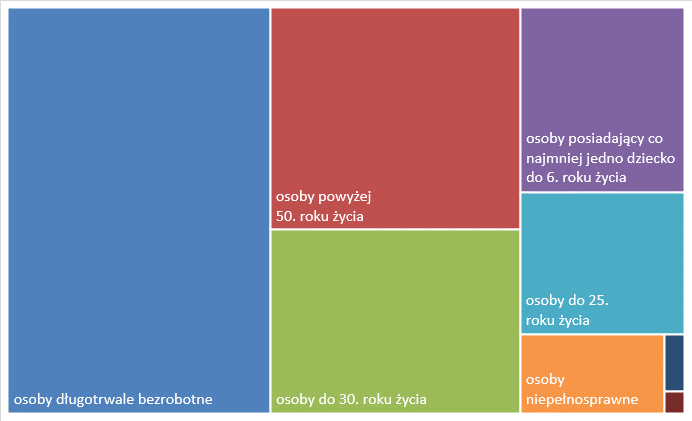 Wolne miejsca pracy i miejsca aktywizacji zawodowejW styczniu pracodawcy zgłosili do mazowieckich urzędów pracy 16 983 wolne miejsca pracy i miejsca aktywizacji zawodowej, tj. o 4 792 (39,3%) miejsca więcej niż w poprzednim miesiącu. Większość zgłoszonych miejsc pracy to oferty pracy niesubsydiowanej (14 797 miejsc; 87,1%). Miejsc pracy subsydiowanej było o 1 496 więcej niż w poprzednim miesiącu.Wykres 6. Wolne miejsca pracy i miejsca aktywizacji zawodowej w województwie mazowieckimWykres 7. Wolne miejsca pracy i miejsca aktywizacji zawodowej w podregionach województwa mazowieckiegoTabela 1. Struktura osób bezrobotnych (stan na koniec miesiąca/roku)Styczeń 2022 r.udział %Grudzień 2022 r.udział %Styczeń 2023 r.udział %Osoby bezrobotne ogółem133 497100,0116 520100,0121 685100,0kobiety67 01550,258 99850,661 36150,4mężczyźni66 48249,857 52249,460 32449,6ponadto: Poprzednio pracujący114 85686,098 24884,3103 12384,7Dotychczas nie pracujący18 64114,018 27215,718 56215,3Zamieszkali na wsi59 93944,953 02445,555 36045,5Z prawem do zasiłku18 49113,916 36214,017 72614,6Zwolnieni z przyczyn zakładu pracy6 3954,85 1964,55 5104,5Osoby w okresie do 12 miesięcy od dnia ukończenia nauki3 7872,84 2353,64 6423,8Cudzoziemcy1 1470,93 6513,13 7913,1